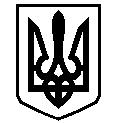 У К Р А Ї Н АВАСИЛІВСЬКА МІСЬКА РАДАЗАПОРІЗЬКОЇ ОБЛАСТІР О З П О Р Я Д Ж Е Н Н Яміського голови30 квітня 2020                                                                                                                     № 49                   Про вжиття заходів по знищенню карантинної рослинності та бур’януна території м. Василівка	Керуючись ст.42 Закону України «Про місцеве самоврядування в Україні», на виконання пп.1, п. 2, ст. 18 Закону України «Про благоустрій населених пунктів», дотримання  пп.  3.1.6, пп. 3.1.7 п 3.1 розділу 3 «Правил благоустрою, забезпечення чистоти та дотримання тиші в громадських місцях міста Василівка», затверджених  рішенням сьомої (позачергової) сесії Василівської міської ради сьомого скликання від 24.03.2016 № 11, відповідно до  розпорядження голови районної державної адміністрації від 12.03.2020 № 107 «Про проведення комплексу заходів щодо боротьби з карантинними  рослинами, бур’янами та несвоєчасним покосом трав» та з метою наведення належного санітарного стану на території м. Василівка та вжиття заходів по знищенню карантинної рослинності та бур’яну,ЗОБОВ’ЯЗУЮ:	1.Керівникам підприємств, установ, організацій усіх форм власності, приватним підприємцям, власникам приватного сектору з 12.05.2020 р. по  01.10.2020 р. постійно проводити  заходи по знищенню карантинної рослинності та бур’яну на власній та прилеглій території.	2.Відділу комунального господарства та містобудування виконавчого апарату  міської ради підготувати   звернення  до керівників підприємств, організацій, установ усіх форм власності, громадян міста щодо вжиття заходів по знищенню карантинної рослинності та бур’яну на власній та прилеглій території в м. Василівка та розмістити його на офіційному сайті міської ради та в місцевій газеті «Нова Таврія».	3.Робочій групі з виявлення проблемних питань життєдіяльності міста  здійснювати контроль за заходами по знищенню карантинної рослинності та бур’яну на території м. Василівка.	4. Контроль за виконанням даного розпорядження покласти на заступника міського голови з питань діяльності виконавчих органів ради, начальника відділу комунального господарства та містобудування виконавчого апарату міської ради Борисенка Ю.Міський голова                                                                                       Людмила ЦИБУЛЬНЯК